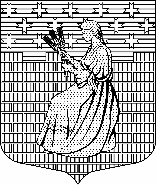 МУНИЦИПАЛЬНОЕ ОБРАЗОВАНИЕ“НОВОДЕВЯТКИНСКОЕ СЕЛЬСКОЕ ПОСЕЛЕНИЕ”ВСЕВОЛОЖСКОГО МУНИЦИПАЛЬНОГО РАЙОНАЛЕНИНГРАДСКОЙ ОБЛАСТИ_____________________________________________________________________________188661, РФ, Ленинградская обл., Всеволожский район, дер. Новое Девяткино дом 57 оф. 83 тел./факс (812) 595-74-44СОВЕТ ДЕПУТАТОВ РЕШЕНИЕ«24» марта 2021г.                                                                                                         № 10/01-02дер. Новое ДевяткиноОб утверждении примерного плана работы
совета депутатов МО «Новодевяткинское сельское поселение» на 2021 годНа основании предложений депутатов совета депутатов и администрации муниципального образования «Новодевяткинское сельское поселение», совет депутатов принялРЕШЕНИЕ:1. Утвердить примерный план работы совета депутатов МО «Новодевяткинское сельское поселение» Всеволожского муниципального района Ленинградской области на 2021 год согласно приложению.2.Настоящее решение вступает в силу со дня его принятия и распространяет свое действие на правоотношения возникшие с 01.01.2021 года.3. Опубликовать настоящее решение на официальном сайте муниципального образования.4. Контроль за исполнением настоящего решения возложить на заместителя председателя совета депутатов Соломатову Г.В.Глава муниципального образования				                      Д.А. МайоровПриложение к                                                                                                                                       решению совета депутатов                                                                                                                № 10/01-02 от 24.03.2021План работы совета депутатовМО «Новодевяткинское сельское поселение»Всеволожского муниципального района Ленинградской областина 2021 годМероприятияСроки исполненияВопросы для рассмотрения на заседаниях совета депутатовВопросы для рассмотрения на заседаниях совета депутатовОб утверждении порядка проведения осмотров зданий, сооружений, расположенных на территории муниципального образования «Новодевяткинское сельское поселение», на предмет их технического состояния и надлежащего технического обслуживания в соответствии с требованиями технических регламентов, предъявляемыми к конструктивным и другим характеристикам надежности и безопасности объектов, требованиями проектной документации указанных объектов          февральОб утверждении Порядка выдвижения, внесения, обсуждения, рассмотрения инициативных проектов, а также проведения их конкурсного отбора в МО «Новодевяткинское сельское поселениефевральОб утверждении отчета о работе контрольно-счетного органа муниципального образования «Новодевяткинское сельское поселение» за 2020 год» февральОб установлении размера ежемесячных компенсационных выплат депутатам совета депутатов муниципального образования «Новодевяткинское сельское поселение» на 2021 годфевральО награждении Почетным дипломом совета депутатовфевраль Внесение изменений и дополнений в нормативные правовые акты МО «Новодевяткинское сельское  поселение» (по мере необходимости). февральО внесении изменений в решение совета депутатов МО «Новодевяткинское сельское поселение» от 24.12.20 № 62/01-02 «О бюджете муниципального образования «Новодевяткинское поселение» на 2021 год и на плановый период 2022 и 2023 годов»  мартОб утверждении плана работы совета депутатов МО «Новодевяткинское сельское поселение» на 2021 год          мартРазработка нормативных правовых актов в соответствии с действующим законодательством и Уставом МО «Новодевяткинское сельское поселение» (по мере необходимости)          март Внесение изменений и дополнений в нормативные правовые акты МО «Новодевяткинское сельское поселение» (по мере необходимости)март О результатах деятельности главы МО «Новодевяткинское сельское поселение» март Представление в совет депутатов информации о ходе исполнения бюджета муниципального образования, о результатах проведенных контрольных и экспертно-аналитических мероприятий за 2 квартал 2021 годаапрель -июньО награждении Почетной грамотой совета депутатов МО «Новодевяткинское сельское поселение»апрельО награждении Почетным дипломом совета депутатов МО «Новодевяткинское сельское поселение» апрельРазработка нормативных правовых актов в соответствии с действующим законодательством и Уставом МО «Новодевяткинское сельское поселение» (по мере необходимости)майВнесение изменений и дополнений в нормативные правовые акты МО «Новодевяткинское сельское поселение» (по мере необходимости)майОб утверждении заключения о результатах публичных слушаний по проекту решения совета депутатов МО «Новодевяткинское сельское поселение»  за 2020 год майОб исполнении бюджета  МО «Новодевяткинское сельское поселение» за 2020 год майРазработка нормативных правовых актов в соответствии с действующим законодательством и Уставом МО «Новодевяткинское сельское поселение» (по мере необходимости)июнь Внесение изменений и дополнений в нормативные правовые акты МО «Новодевяткинское сельское поселение» (по мере необходимости)июньПредставление в совет депутатов информации о ходе исполнения бюджета муниципального образования, о результатах проведенных контрольных и экспертно-аналитических мероприятий за 3 квартал 2021 годаиюль-сентябрьО награждении Почетной грамотой  совета депутатов МО «Новодевяткинское  сельское поселение».августаОб индексации размеров должностных окладов лиц, замещающих муниципальные должности, муниципальных служащих и работников замещающих должности, не являющиеся должностями муниципальной службы администрации МО «Новодевяткинское сельское поселение» августаОб индексации размеров должностных окладов работников муниципальных казенных учреждений в МО «Новодевяткинское сельское поселение» августО внесении изменений в решение совета депутатов МО «Новодевяткинское сельское поселение» от 24.12.2020 № 62/01-02 «О бюджете МО «Новодевяткинское сельское поселение»  за 2020 августВнесение изменений и дополнений в нормативные правовые акты МО «Новодевяткинское сельское поселение» (по мере необходимости).сентябрь Разработка нормативных правовых актов в соответствии с действующим законодательством и Уставом МО «Новодевяткинское сельское поселение» (по мере необходимости).сентябрьО внесении изменений в решение совета депутатов МО «Новодевяткинское сельское поселение» от 24.12.2020 № 62/01-02 «О бюджете МО «Новодевяткинское сельское поселение»  за 2020 (при необходимости)октябрьПредставление в совет депутатов информации о ходе исполнения бюджета муниципального образования, о результатах проведенных контрольных и экспертно-аналитических мероприятий за 3 квартал 2021 годаоктябрь-декабрьО проекте бюджета МО «Новодевяткинское сельское поселение» на 2022 год и  на плановый период 2023 и 2024 годов ноябрьО передаче администрации МО «Всеволожский муниципальный район» ЛО осуществления части полномочий за счет иных межбюджетных трансфертов, предоставляемых из бюджета МО «Новодевяткинское сельское поселение» Всеволожского муниципального района Ленинградской области в области жилищных отношений ноябрьОб утверждении примерного плана работы совета депутатов МО «Новодевяткинское сельское поселение» на 2022 годдекабрьРазработка нормативных правовых актов в соответствии с действующим законодательством и Уставом МО «Новодевяткинское  сельское поселение» (по мере необходимости)декабрьВнесение изменений и дополнений в нормативные правовые акты МО «Новодевяткинское сельское поселение» (по мере необходимости)декабрьО бюджете МО «Новодевяткинское сельское поселение» на 2022 год и плановый период 2023 и 2024годов декабрьО внесении изменений в решение совета депутатов МО «Новодевяткинское сельское поселение от 24.12.2020 № 62/0102 «О бюджете МО «Новодевяткинское сельское поселение» на 2022 год и на плановый период 2023 и 2024 годовдекабрьОб установлении размера ежемесячных компенсационных выплат депутатам совета депутатов МО «Новодевяткинское сельское поселение» декабрьII. Вопросы для рассмотрения на публичных слушанияхII. Вопросы для рассмотрения на публичных слушаниях1.Отчет об итогах исполнения бюджета муниципального образования за 2020 год май3. Проект бюджета на 2022-2024 гг.ноябрь4.Проекты планов и программ развития МО «Новодевяткинское сельское поселение»по мере необходимости5.Проекты правил благоустройства территорий поселенияпо мере необходимостиIII. Заседания постоянно действующих комиссий совета депутатовIII. Заседания постоянно действующих комиссий совета депутатовОбсуждение проектов нормативных правовых актов органов местного самоуправленияв соответствии с Регламентом совета депутатовIV. Организационная и информационная работаIV. Организационная и информационная работаОрганизация и проведение приема избирателей депутатами совета депутатов в своих избирательных округахпо графику приема граждан депутатами Подготовка и проведение заседаний постоянных комиссий совета депутатов по направлениям деятельности комиссийпо меренеобходимостиУчастие депутатов совета в мероприятиях, проводимых администрацией Новодевяткинское сельского поселенияпостоянноОбнародование решений совета депутатов в официальных средствах массовой информации и на официальном сайтепостоянноПроведение внеочередных заседаний совета депутатов МО «Новодевяткинское сельское поселение»по меренеобходимостиОбновление информационного материала в средствах массовой информации и на официальном сайтепостоянноУчастие депутатов в комиссиях, образованных администрацией МО «Новодевяткинское сельское поселение»по меренеобходимости